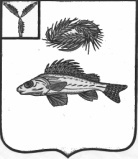 АДМИНИСТРАЦИЯ
ЕРШОВСКОГО МУНИЦИПАЛЬНОГО РАЙОНА САРАТОВСКОЙ ОБЛАСТИПОСТАНОВЛЕНИЕот   17.08.2017г.   №  607Об определении специальных местдля размещения печатныхпредвыборных агитационных материаловна территории Ершовского муниципального районаРуководствуясь пунктом 7 статьи 54 Федерального закона от 12.06.2002 г. № 67-ФЗ «Об основных гарантиях избирательных прав и права на участие в референдуме граждан Российской Федерации», пунктом 7 статьи 48 закона Саратовской области от 02.03.2017г. № 19-ЗСО «О выборах Губернатора Саратовской области», пунктом 8 статьи 49 закона Саратовской области «О выборах депутатов Саратовской областной Думы», администрация Ершовского муниципального района Саратовской области ПОСТАНОВЛЯЕТ:       1.Определить специальные места для размещения печатных предвыборных агитационных материалов в период подготовки и проведения выборов Губернатора Саратовской области и депутатов Саратовской областной Думы, согласно приложения.        2.Направить настоящее постановление в территориальную избиратель-ную комиссию Ершовского муниципального района.3.Опубликовать настоящее постановление в районной газете «Степной край» и разместить на официальном сайте администрации Ершовского муниципального района.Глава администрации                                                                     С.А. ЗубрицкаяПриложение к постановлению администрации ЕМР от 17.08.2017г.  № 607Верно.Начальник отдела делопроизводства                                      О.Н. ЧипигоНаселенный пунктМесто размещения1.ЕршовИнформационные стенды в районе автобусных остановок:Пенсионный фонд по ул. Космонавтов, ГДК по ул.Юбилейной, магазин ИП «Коновалова С.А.» ул.Московская 28, школа №2 пересечение ул.Урицкого-Горького, ДЮСШ «Балкан» ул.Дорожный проезд2.Ершовский районп.Учебныйп.ТулайковоИнформационный стенд около здания администрации п.УчебныйИнформационный стенд на здании конторы ОС НИИСХ Юго-Востока (по согласованию) ул.Центральная3.Антоновское МО с. АнтоновкаНа информационном стенде здания конторы Антоновского СДК с.Антоновка, ул.Парковая, 7п. ЮжныйИнформационный стенд на здании СДК п.Южный, ул.Прудовая, 14п.ОктябрьскийИнформационный стенд на здании ФАПа п.Октябрьский, ул.Восточная, 20с. Семено-ПолтавкаИнформационный стенд на здании СДК с.Семено-Полтавка, ул.Семёно- Полтавская, 554. Декабристское МО п.ЦелинныйЗдание администрации Декабристского МО п.Целинный, ул.Садовая, 5 п.НовыйЗдание школы п.Новый, ул.Рабочая, 15 (по согласованию)п.Орловка Здание школы п.Новый, ул.Центральная, 14 (по согласованию)п.МирныйЗдание ФАП п.Мирный, ул.Центральная, 7 (по согласованию)с.РефлекторИнформационная доска объявлений на площади, здание СДК с.Рефлектор, ул. Ленина, 17с.МихайловкаЗдание почты с.Рефлектор, ул.Ленина, 16 (по согласованию)5.Кушумское МО п.КушумскийИнформационный стенд в здании конторы ц/усадьбы, п.Кушумский, ул.Интернациональная, 28, в здании администрации Кушумского МО на стенде, на здании магазина ИП «Колькин» п.Кушумский, ул.Интернациональная, 45 (по согласованию)п.СадовыйИнформационный стенд в здании конторы п.Садовый, ул.Садовая, 2п.Михайло-ВербовкаИнформационный стенд в здании конторы КФХ «Ветка» ул.Школьная, 1 (по согласованию)с.Верхний КушумИнформационный стенд у здания конторы с.Верхний Кушум, ул.Молодежная, 1с.Малый ПерелазЖилой дом по ул.Северная, 7 с.Малый Перелаз (по согласованию)с.Светлое ОзероЖилой дом по ул.Советская, 24 с.Светлое Озеро (по согласованию)6.Марьевское МО с.Красный боецИнформационный стенд на здании Краснобойцовского СДК с.Красный боец, ул.Центральна, 20Б Информационный стенд на здании Краснобойцовской библиотеки с.Красный боец, ул.Центральная, 25Ас.МарьевкаИнформационный стенд на здании Марьевского СДК с.Марьевка ул.Центральная7.Миусское МОс.МиуссНа информационном стенде возле здания администрации Миусского МО, с.Миусс, ул. Комсомольская, 19 (по согласованию)На информационном стенде возле здания МКУ «СДК с.Миусс», ул. Советская, 63 Ас. ЧугункаНа информационном стенде возле здания магазина ИП «Амрахов», с.Чугунка, ул.Советская, 53 (по согласованию)с.ЧкаловоНа информационном стенде возле здания МКУ «СДК с.Чкалово» ул.Садовая, 1Бс.Нестерове»На информационном стенде возле здания МКУ «СДК с.Нестерово» ул.Новая, 1с.КовелинкаНа информационном стенде возле здания ФАП с.Ковелинка, ул.Мира, 14 (по согласованию)8.Новокраснянское МО с.Новая КраснянкаЗдание администрации Новокраснянского МО с.Новая Краснянка, ул.Братиславская, 7 Ас.Сокорная БалкаЗдание школы с.Сокорная Балка, ул.Центральная, 35 (по согласованию)п.ЛеснойЗдание СДК п.Лесной,                            ул.Молодежная, 149.Новорепинское МО с.НоворепноеЗдание МКУ СДК Новорепинское МО с.Новорепное, ул.Советская, 115с.Осинов -ГайСтенд около здания филиала МОУ СОШ с.Новорепное в с.Осинов-Гай ул.Школьная, 9 (по согласованию)с.Верхний УзеньИнформационный стенд около дома по ул.Прудовая, 15(по согласованию)с.Орлов-ГайМКУ «Орлово-Гайский СДК» с.Орлов –Гай, ул.Кривошеева, 43 Магазин ИП «Алменов» с.Орлов – Гай, ул.Кривошеева, 152 (по согласованию)п.ТрудовоеБиблиотека п.Трудовое,ул.Центральная, 28(по согласованию)с.МоховоеНа информационном стенде возле здания администрации Моховского МО с.Моховое, ул.25 Съезда КПСС, 75На информационном стенде возле здания МКУ «Моховской СДК» с.Моховое, ул.Ленина, 136с.Новая СлободкаНа информационном стенде возле здания ФАП, с.Новая Слободка, ул. Интернациональная, 29 (по согласованию)10. Новосельское МОп.НовосельскийИнформационный стенд здания СДК п.Новосельский, ул. Молодежная, 7с.ЛобкиИнформационный стенд здания СДК с.Лобки, ул.Прудовая, 40с.Каменная СармаИнформационный стенд здание ФАПа с.Каменная Сарма, ул. Набережная, 26 (по согласованию)11. Перекопновское МО                        с.ПерекопноеНа информационном стенде возле здания МКУ «Перекопновский СДК» с.Перекопное, ул.Пылайкина, 48 с.ВасильевкаНа информационном стенде возле здания филиал МКУ «Перекопновский СДК» с.Васильевка, ул.Ленина, 50с.КраснянкаЗдание МКУ «Краснянский СДК» с.Краснянка, ул.Советская, 10с.ЕремеевкаЗдание школы с.Еремеевка, ул.Ленина, 11А (по согласованию)с.Черная ПадинаЗдание школы МКУ «Краснянский СДК» с.Черная Падина, ул.Советская, 54 (по согласованию)с.АлександрияЗдание школы с.Александрия, ул.им.Спирина В.Р., 41 (по согласованию)с.Чистый ПлёсИнформационный стенд возле жилого дома по ул.Советская, 27 с.Чистый Плес (по согласованию)12.Чапаевское МО с.ЧапаевкаНа информационном стенде возле здания магазина ул.Центральная с.Чапаевка, информационный стенд «СДК с.Чапаевка» с.Чапаевка, ул. Школьная, 109 А, (по согласованию), информационный стенд возле магазина ИП «Жамулаев М.С.» с.Чапаевка, ул. Почтовая, 5 (по согласованию)с.ДмитриевкаНа информационном стенде «СДК с.Дмитриевка» с.Дмитриевка, ул. Молодежная, 27с.КоптевкаНа информационном стенде «СДК с.Коптевка» с.Коптевка, ул. Чапаева, 15